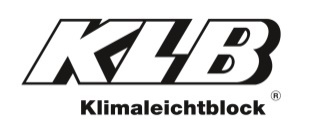 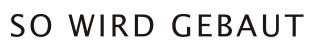 PresseinformationKLB Klimaleichtblock GmbH, Lohmannstraße 31, 56626 AndernachAbdruck honorarfrei. Belegexemplar und Rückfragen bitte an:dako pr, Manforter Straße 133, 51373 Leverkusen, Tel.: 02 14 - 20 69 1007/22-09KLB Klimaleichtblock GmbHWärme umweltbewusst erzeugenHolz-Pelletöfen: Nachhaltig heizen mit Schornstein und Multi-W3G-Abgasanlage von KLB KlimaleichtblockLaut Novelle des Gebäudeenergiegesetzes (GEG) sollen künftig überwiegend regenerative Energiequellen zur Wärmeerzeugung genutzt werden. Eine nachhaltige und kostenbewusste Lösung bilden dabei moderne Holzpellet-Brennwertkessel kombiniert mit passenden Schornsteinsystemen von KLB Klimaleichtblock (Andernach). So lassen sich im Neubau auch alle Kriterien nach KfW 40-Effizienzhausstandard erfüllen. In Kombination mit einer Wärmepumpe, die über ein Luft-Abgas-System in den Heizkreislauf des Gebäudes integriert wird, gestaltet sich die Wärmeerzeugung noch rentabler. Fachbetriebe und Planer finden dazu alles Wissenswerte in der Infoschrift „KLB-Schornsteinsysteme“, die jetzt beim Hersteller angefordert werden kann.Laut GEG soll ab 2024 möglichst jede neu eingebaute Heizung mit mindestens 65 Prozent erneuerbarer Energie betrieben werden. Sowohl Profis als auch private Bauherren fragen sich dabei zunehmend: Welcher Energieträger stellt denn auch wirklich eine umweltfreundliche sowie bezahlbare Lösung dar?Ein archaischer BrennstoffHolz gilt allgemein als nachwachsender und nahezu CO2-neutraler Rohstoff. Dementsprechend bleibt mit einem Anteil von 39,5 Prozent aller erneuerbaren Energien die private Holzfeuerung bei Weitem die wichtigste im Wärmebereich. „Dabei herrscht manchmal der Irrglaube vor, dass der Einbau eines Pelltofens nebst Schornstein mit hohen Kosten verbunden sei. Tatsächlich macht er lediglich einen geringen Anteil der Gesamtbaukosten aus und amortisiert sich dank deutlicher Heizkosteneinsparungen schnell", erklärt Diplom-Ingenieur Andreas Krechting, Geschäftsführer von KLB Klimaleichtblock (Andernach). Zudem wirkt sich eine Pelletheizung bei Neubauvorhaben positiv auf die mögliche KfW-Förderung aus. Leichtbetonhersteller KLB Klimaleichtblock führt verschiedene Schornsteine und Luft-Abgasanlagen in seinem Sortiment, die bauphysikalisch und funktionell genau aufeinander abgestimmt sind. Sie werden sowohl im Neubau als auch bei Sanierungen eingesetzt. Das Fundament des umfangreichen Produktportfolios bildet die feuchteunempfindliche Abgasanlage Multi W3G, bestehend aus Leichtbeton-Mantelstein, Dämmung und Muffenrohr. Sie kann nicht nur für Pelletkessel, sondern für alle Regelfeuerstätten im Trockenbetrieb eingesetzt werden. Dabei hält sie Abgastemperaturen von bis zu 400 Grad Celsius stand und verfügt über eine entsprechende bauaufsichtliche Zulassung des Deutschen Institutes für Bautechnik (DIBt, Z-7.1-3326) in Berlin. Im Rahmen einer Untersuchung des Fraunhofer-Instituts für Bauphysik IBP (Prüfberichtsnummer HoE-009/2021) lagen die üblicherweise im Betrieb entstehenden Emissionen an flüchtigen organischen Verbindungen bei der geprüften Multi W3G-Abgasanlage deutlich unter den vorgegebenen Grenzwerten gemäß AgBB-Schema 2018. Zudem konnten bei dieser Untersuchung keine kanzerogenen Gefahrstoffe nachgewiesen werden – ein wichtiger Aspekt für die gewünschte Wohngesundheit.Hand in Hand – Schornstein und Wärmepumpe Um noch nachhaltigeres sowie effizienteres Heizen zu ermöglichen, hat sich KLB Klimaleichtblock etwas Besonderes einfallen lassen: So lassen sich Holzpellet-Öfen – nebst KLB-Abgasanlage Multi W3G – auch mit einer Wärmepumpe kombinieren. Letztere hält den Gesamtwärmepreis während der Nutzungsphase niedrig und verwendet die in der Luft gespeicherte regenerative Sonnenenergie für Heizzwecke. Der praktische Einsatz von Wärmepumpen zeigt, dass in kühlen Wintertagen mit einem erhöhten Stromverbrauch zu rechnen ist, da auf einen integrierten Heizstab zurückgegriffen wird. KLB-Geschäftsführer Andreas Krechting gibt jedoch Entwarnung: „Die hohen Lastspitzen und steigenden Stromkosten bei kälteren Temperaturen lassen sich durch die Kombination der Wärmepumpe mit einer Feuerstätte reduzieren.“ Ein Kamin verbraucht keinen Strom und gibt die überschüssige Energie an die Wärmepumpe ab. „Durch diese Symbiose lässt sich ein Gebäude ganzjährig aus regenerativen Energien beheizen. Zudem erhöht sie die Effizienz und Lebensdauer der Wärmepumpe“, so Krechting. Nicht zuletzt schafft diese Lösung auch zusätzliche Versorgungssicherheit im eigenen Haus.Weitere Informationen und technische Daten zu nachhaltigen Heizlösungen mit „KLB-Schornsteinsystemen“ erhalten Fachbetriebe und Planer jetzt in der gleichnamigen Broschüre – bestellbar per Telefon (02632-2577-0) oder Mail (info@klb.de) oder als Download unter www.klb-klimaleichtblock.de.ca. 4.400 ZeichenDieser Text ist auch online abrufbar unter www.klb-klimaleichtblock.de (Rubrik: News) oder unter www.dako-pr.de.Bildunterschriften[22-09 Multi-W3G-Abgasanlage]Die Kombination aus Pelletöfen und Wärmepumpen ist möglich dank der Multi-W3G-Abgasanlage von KLB. Dabei handelt es sich um ein Abgassystem für raumluftunabhängigen Betrieb im Unterdruck. Es ist rußbrandbeständig, gleichzeitig feuchteunempfindlich und geeignet für flüssige, gasförmige und feste Brennstoffe.Foto: KLB Klimaleichtblock[22-09 Broschuere]Jetzt erhältlich: Fachbetriebe und Planer finden in der Broschüre „KLB-Schornsteinsysteme“ alle relevanten Infos und Daten zu energie- und kosteneffizienten Heizlösungen mit Schornsteinen und Abgasanlagen von KLB Klimaleichtblock.Foto: KLB Klimaleichtblock[22-09 Schornstein]Für Neubau und Sanierung: Leichtbetonhersteller KLB Klimaleichtblock führt verschiedene Schornsteine und Luft-Abgasanlagen in seinem Sortiment, die bauphysikalisch und funktionell genau aufeinander abgestimmt sind.Foto: KLB KlimaleichtblockRückfragen beantwortet gern